COLEGIO GIMNASIO LOS PIRINEOS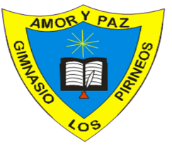 “Educación y formación integral con énfasis en valores, inglés, emprendimiento y gestión laboral”BOGOTÁ, 07 DE FEBRERO DE 2024SEÑORES PADRES DE FAMILIA Y ESTUDIANTESReciban un cordial y fraternal saludo, docentes y directivas esperamos este nuevo año escolar sea exitoso para cada una de las familias que hacen parte del Gimnasio los Pirineos.Recordamos a toda la comunidad educativa el horario habitual de ingreso y salida de los estudiantes:Para los cursos de PRIMERO A ONCE los días jueves 08 y viernes 09 de febrero deberán traer cuadernos de matemáticas, español e inglés.ATENTAMENTE DOCENTES Y DIRECTIVASNIVELHora Entrada Hora Salida(lunes a jueves)Hora de salida viernesPREESCOLAR7:00 am1:30 pm1:15 pm.SEDE PRIMARIA (1 a 2)6:30 am2:15 pm1:30 pm.SEDE BACHILLERATO  (3 a 5)6:30 am2:15 pm1:30 pmSEDE BACHILLERATO  (6 a 11)6:30 am2:30 pm1:45 pm